Zeeuwse Watertafel – thematafel Groen 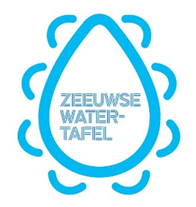 Schouwen- Duiveland biodiversiteit versterken Droogte WaterHitte HZ: Hitte stedelijk gebied 6 graden hoger in de nacht.
Plan stedenbouw/ groen; norm 33% groen (niet alleen over bomen)  omgevingswet Scalda: nieuwe opleiding Gemeente Middelburg: dubbele herplant plicht stedelijk gebied beter in beeld ‘’Tegelwippen’’ een plantje in de stoepNatuureducatie Piekbuien Beplanting – klimaatschade tegengaan Water beter vasthoudenNatuurinclusief denken en handelen Biodiversiteit bevorderen Klimaatadaptie: hittestressGezond en gelukkig met groen  welzijn inwoners Natuur educatie voor jong en oud Kennis delen RWS/ Provincie/ WS  Nieuw leven inroepen Gemeentes WS‘’ Knoop stikstof eraan vast’’Niet al het groen is functioneel voor de biodiversiteit ‘’Vrolijk beeld bloemen’’1e tafel:Scalda, HZ, Gemeente Middelburg, Gemeente Schouwen- Duiveland, HZL, Waterschap2e tafel HZ, Provincie Zeeland, Gemeente Hulst, Gemeente Schouwen- Duiveland, Rijkswaterstaat, jonge agrariërs, Zeeland Refinery Snelheid <=> Zorgvuldigheid Prioriteiten Te veel eigen perspectief DuinenBloemmengsel op dijken Akkerranden met ‘’goede’’ bloemmengsels Nieuwbouw met grond i.p.v. zand Dubbelgebruik landschap elementen BosstrategieDen  andere variatie in plantenStimuleren boeren  Vergoeding of inzet ecologie Waterfilter met groen zuiveren Bokashi regelgevingMaaisel afval  Bodemverbeteraar Oost Zeeuws Vlaanderen – FBO’S Zuid Beveland - Prov.SP – Rijkswaterstaat Waterschap Pilotresultaten Scalda Thema’s in onderwijs Opleidingen input Bredere verhaal Educatie – bewustwording Verwaaiden (maaisel)Verbinden verschillende sectoren: onderwijs – overheid – onderzoek – bedrijfsleven Streekeigen soorten Natuurlijk inkledenSamenwerken en kennis delen Groen in inbreiding Normering (?) groen in plannen ?!Beeldvorming wat is ‘’groen’’ ? Bij inwoners (groenbeheer)Maatwerk in wijken/ buurten (ontwerp!)W. Wadi’s Scalda: Lange termijn icm bouwopgave & groen combineren Minimaal 10% erbij 33% groennorm?Salvia’s Rubbeckia’s Gemeente Middelburg inkopen of telen Bewustwording bij de volgende generatie hoveniers Meedenken met de seizoenen Ontwerpen Connectie met groen, water, hitte 